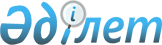 Әуеайлақтың (тікұшақ айлағының) жарамдылығын сертификаттау және сертификат беру қағидасын бекiту туралы
					
			Күшін жойған
			
			
		
					Қазақстан Республикасы Үкіметінің 2011 жылғы 2 шілдедегі № 760 Қаулысы. Күші жойылды - Қазақстан Республикасы Үкіметінің 2015 жылғы 25 желтоқсандағы № 1063 қаулысымен      Ескерту. Күші жойылды - ҚР Үкіметінің 25.12.2015 № 1063 (алғашқы ресми жарияланған күнінен бастап қолданысқа енгізіледі) қаулысымен.      «Қазақстан Республикасының әуе кеңiстiгiн пайдалану және авиация қызметi туралы» Қазақстан Республикасының 2010 жылғы 15 шілдедегі Заңының 13-бабының 26) тармақшасына сәйкес Қазақстан Республикасының Yкiметi ҚАУЛЫ ЕТЕДІ:



      1. Қоса берiлiп отырған Әуеайлақтың (тікұшақ айлағының) жарамдылығын сертификаттау және сертификат беру қағидасы бекiтiлсiн.



      2. «Әуеайлақтың жарамдылығын сертификаттау және сертификат беру ережесін бекiту туралы» Қазақстан Республикасы Үкiметiнiң 2007 жылғы 20 қазандағы № 973 қаулысының (Қазақстан Республикасының ПҮАЖ-ы, 2007 ж., № 40, 455-құжат) күші жойылды деп танылсын.



      3. Осы қаулы алғашқы ресми жарияланған күнінен бастап 

күнтізбелік он күн өткен соң қолданысқа енгізіледі.      Қазақстан Республикасының

          Премьер-Министрi                       К. Мәсімов 

 Қазақстан Республикасы

Үкіметінің      

2011 жылғы 2 шілдедегі

№ 760 қаулысымен   

бекітілген       

Әуеайлақтың (тікұшақ айлағының) жарамдылығын сертификаттау және

сертификат беру қағидасы 

1. Жалпы ережелер

      1. Осы Әуеайлақтың (тікұшақ айлағының) жарамдылығын сертификаттау және сертификат беру қағидасы (бұдан әрі – Қағида) «Қазақстан Республикасының әуе кеңiстiгiн пайдалану және авиация қызметi туралы» Қазақстан Республикасының 2010 жылғы 15 шілдедегі Заңының 13-бабының 26) тармақшасына сәйкес әзірленген және Қазақстан Республикасының азаматтық авиациясы әуеайлақтарының (тікұшақ айлақтарының) жарамдылығын сертификаттау және сертификаттар беру тәртібін анықтайды.



      2. Азаматтық авиация мақсатында пайдаланылатын Қазақстан Республикасының сыныпталған әуеайлақтары (тікұшақ айлақтары) сертификаттауға жатады.



      3. Қағидада мынадай негізгі ұғымдар пайдаланылады:



      1) азаматтық авиация саласындағы уәкiлеттi орган – Қазақстан Республикасының әуе кеңiстiгiн пайдалану және азаматтық және эксперименттiк авиация қызметi саласында басшылықты жүзеге асыратын орталық атқарушы орган (бұдан әрі – уәкiлеттi орган);



      2) әуеайлақтың (тікұшақ айлағының) жарамдылық сертификаты – азаматтық авиация саласындағы уәкiлеттi орган берген, әуеайлақтың (тікұшақ айлағының) оларды пайдалануға жарамдылығының нормаларына сәйкестiгiн куәландыратын құжат (бұдан әрі – сертификат);



      3) әуеайлақты (тікұшақ айлағын) пайдаланушы – Қазақстан Республикасының, сондай-ақ Қазақстан Республикасы ратификациялаған халықаралық шарттарға сәйкес басқа мемлекеттің әуеайлақты (тікұшақ айлағын), әуежайды меншік құқығында не өзге заңды негіздерде пайдаланатын жеке немесе заңды тұлғасы. Халықаралық әуежайдың пайдаланушысы тек заңды тұлға ғана бола алады;



      4) өтінім – өтініш берушінің сертификаттық тексеру рәсімінен өту үшін азаматтық авиация саласындағы уәкiлеттi органға жазбаша өтініші;



      5) өтініш беруші – сертификат алу үшін азаматтық авиация саласындағы уәкiлеттi органға жүгінген жеке немесе заңды тұлға;



      6) сертификаттық тексеру – әуеайлақты, оның жабдықтарын, пайдалану рәсімдерін, әуеайлақты ұстау және пайдалану жөніндегі технологиялық үдерістерді, құжаттаманы, ұйымдық құрылымды, сондай-ақ өтініш беруші мамандар құзыреттілігінің сертификаттау талаптарына сәйкестігіне уәкілетті орган жүзеге асыратын тексеру;



      7) алынып тасталды - ҚР Үкіметінің 25.11.2013 № 1257 қаулысымен (алғашқы ресми жарияланғанынан кейін күнтiзбелiк он күн өткен соң қолданысқа енгiзiледi).

      Ескерту. 3-тармаққа өзгеріс енгізілді - ҚР Үкіметінің 25.11.2013 № 1257 қаулысымен (алғашқы ресми жарияланғанынан кейін күнтiзбелiк он күн өткен соң қолданысқа енгiзiледi).

      4. Әуеайлақтың (тікұшақ айлағының) жарамдылығын сертификаттаудың мақсаты әуе кемелерінің ұшу қауіпсіздігін қамтамасыз ету, сондай-ақ адамдардың өмірі мен денсаулығы, азаматтардың мүлкі мен қоршаған ортаны қорғау үшін әуеайлақтың (тікұшақ айлағының) қауіпсіздігін қамтамасыз ету болып табылады.



      Қазақстан Республикасы Үкіметінің Қаулысымен бекітілген Қазақстан Республикасының азаматтық әуеайлақтарын (тікұшақ айлақтарын) пайдалануға қойылатын жарамдылық нормаларының талаптары осы Қағиданың мақсаттары үшін сертификаттық талаптар болып табылады.



      5. Сертификат иелiктен шығарылмайтын болып табылады және ол басқа тұлғаға берiлмейдi.



      Сертификат осы Қағиданың 1, 2-қосымшаларына сәйкес оның қолданылу саласы мен мерзiмi көрсетiле отырып, бес жылға дейiнгі мерзiмге берiледi.



      6. Сертификаттарды беруді, есепке алуды, сондай-ақ сертификаттау талаптарының сақталуын бақылауды уәкiлеттi орган жүзеге асырады.



      Жарық сигналды, радиотехникалық және метеожабдықтармен жарақталған әуеайлақтарды Халықаралық азаматтық авиация ұйымының (ИКАО) І, ІІ, ІІІ санаттарының бірі бойынша сертификаттау үшін уәкілетті орган халықаралық азаматтық авиация ұйымдарының мамандарын тартуы мүмкін.



      6-1. Әуеайлақтың (тікұшақ айлағының) жарамдылығын сертификаттау үшін «Салық және бюджетке төленетін басқа да міндетті төлемдер туралы» Қазақстан Республикасының Кодексінде (Салық кодексі) айқындалған тәртіппен және мөлшерде алым алынады. Әуеайлақтың (тікұшақ айлағының) жарамдылығын сертификаттау көрсетілген алым мемлекеттік бюджетке төленгеннен кейін жүзеге асырылады.

      Ескерту. 1-тарау 6-1-тармақпен толықтырылды - ҚР Үкіметінің 25.11.2013 N 1257 қаулысымен (01.01.2014 бастап қолданысқа енгізіледі). 

2. Сертификаттау тәртібі

      7. Әуеайлақтың (тікұшақ айлағының) жарамдылығын сертификаттауды жүргізу тәртібі рәсiмдердiң мынадай ретін көздейдi:



      1) өтiнiш берушiнiң азаматтық авиация саласындағы уәкiлеттi органға сертификаттау талаптарына сәйкестiгiн растайтын құжаттармен бiрге осы Қағидаға 3-қосымшаға сәйкес өтiнiм беруi. Қайта сертификаттауға арналған өтінім қолданыстағы сертификаттың мерзімі аяқталғанға дейін күнтізбелік 90 күн бұрын беріледі;



      2) осы Қағидаға 4-қосымшаға сәйкес уәкілетті органның өтінiмі бойынша алдын ала бағалау және шешiм қабылдау;



      3) азаматтық авиация саласындағы уәкiлеттi орган комиссиясының тиiстi жерге барып сертификаттық тексеру жүргiзуi;



      4) уәкілетті органның шешiм қабылдауы және сертификат беруі (беруден бас тартуы).



      Әрбiр кейінгі рәсiм алдыңғы рәсімнің оң нәтижелерi кезінде орындалады.

      Ескерту. 7-тармаққа өзгеріс енгізілді - ҚР Үкіметінің 25.11.2013 № 1257 қаулысымен (алғашқы ресми жарияланғанынан кейін күнтiзбелiк он күн өткен соң қолданысқа енгiзiледi).



      8. Өтінімге сертификаттау талаптарына сәйкестігін растайтын мынадай құжаттар қоса беріледі:



      1) заңды тұлға үшін – жарғының және өтініш берушінің заңды тұлға ретінде мемлекеттік тіркелгені туралы куәліктің* немесе анықтаманың өтініш берушінің бірінші басшысы растаған және мөрі қойылған көшірмесі;



      Ескертпе: *«Қазақстан Республикасының кейбір заңнамалық актілеріне заңды тұлғаларды мемлекеттік тіркеу және филиалдар мен өкілдіктерді есептік тіркеу мәселелері бойынша өзгерістер мен толықтырулар енгізу туралы» 2012 жылғы 24 желтоқсандағы Қазақстан Республикасының Заңы қолданысқа енгізілгенге дейін берілген заңды тұлғаны (филиалды, өкілдікті) мемлекеттік (есептік) тіркеу (қайта тіркеу) туралы куәлік заңды тұлғаның қызметі тоқтатылғанға дейін жарамды болып табылады;



      2) жеке тұлға үшін – жеке басын куәландыратын құжаттың көшірмесі;



      3) әуеайлақ (тікұшақ әуеайлағы) және оның радионавигациялық құралы орналасқан жер учаскесін, құрылысты пайдалану (меншік) құқығына актінің көшірмесі;



      4) осы Қағидаға 5-қосымшаға сәйкес әуеайлақтың (тікұшақ айлағының) жарамдылық сертификатына өтініш беруші міндеттемесінің көшірмесі;



      5) пайдаланушының әуе қозғалысына қызмет көрсету және метеоқамтамасыз ету органдарымен өзара іс-қимыл жасау шарттарының көшірмесі;



      6) әуе қозғалысын басқару объектілері мен ұшуды жарық сигналымен қамтамасыз ету жүйесін ұшу кезінде тексеру актілерінің көшірмесі;



      7) радиотехникалық жабдық пен әуе қозғалысын басқару және қызмет көрсету жөніндегі диспетчер немесе радиооператор пункті жабдығының тізбесі;



      8) әуеайлақ (тікұшақ айлағы) жөніндегі нұсқаудың көшірмесі, метеорологиялық қамтамасыз етудің басшылыққа алынатын құжаты, әуеайлақ (тікұшақ айлағы) ауданында авариялық-құтқару жұмыстарын жүргізу және өрт сөндіру бойынша жедел жоспар;



      9) ұшуды жүргізу бойынша нұсқаулықтың көшірмесі (бірлесіп пайдаланатын әуеайлақтар үшін);



      10) инженерлік-техникалық персоналдың оқудан және біліктілігін арттырудан өткендігін растайтын құжаттардың көшірмесі;



      11) аэронавигациялық ақпарат жинағына (бұдан әрі – АІР) енгізу үшін ақпарат тарату және ақпарат алмасу бойынша нұсқаулық;



      12) ұшу қауіпсіздігін қамтамасыз етумен байланысты лауазымдық нұсқаулықтардың тізбесі;



      13) әуеайлақтың жарамдылық сертификатының қолданылу кезеңінде болған авиациялық инциденттер, оқиғалар және олардың алғышарттары туралы ақпарат (өтінім қайта берілген кезде);



      РҚАО-ның ескертпесі!

      14) тармақша 01.01.2014 бастап қолданысқа енгізіледі - ҚР Үкіметінің 25.11.2013 N 1257 қаулысымен.

      14) әуеайлақты (тікұшақ айлағын) сертификаттау үшін алынатын алымның төлегенін растайтын құжаттың көшірмесі.

      Ескерту. 8-тармақ жаңа редакцияда - ҚР Үкіметінің 25.11.2013 № 1257 қаулысымен (алғашқы ресми жарияланғанынан кейін күнтiзбелiк он күн өткен соң қолданысқа енгiзiледi).



      9. Егер олар аталған құжаттаманы әзірлеуге тартылған болса, осы Қағиданың 8-тармағында көрсетілген растайтын құжаттардың тізбесіне ғылыми зерттеу ұйымдарының және тиісті құзыретті органдардың қорытындылары қоса беріледі.

      Ескерту. 9-тармақ жаңа редакцияда - ҚР Үкіметінің 25.11.2013 № 1257 қаулысымен (алғашқы ресми жарияланғанынан кейін күнтiзбелiк он күн өткен соң қолданысқа енгiзiледi).



      10. Осы Қағиданың 13-тармағында көзделген жағдайларды қоспағанда, уәкілетті орган өтінім мен ұсынылған құжаттарды оны алған күнінен бастап күнтізбелік отыз күн ішінде қарайды және қарау нәтижелері туралы өтініш берушіге осы Қағидаға 4-қосымшаға сәйкес қабылданған шешім туралы хабарлайды.



      11. Сертификаттаудың жалпы мерзімі өтінім берілген күннен бастап үш айдан аспауға тиіс. 

3. Өтiнiмді алдын ала бағалау және ол бойынша шешiм қабылдау

      12. Өтінiмдi алдын ала бағалау кезiнде:



      1) өтiнiш берушінің заңды мәртебесiн растайтын құжаттардың болуы;



      2) өтiнiш берушінің осы Қағиданың 8-тармағында көрсетілген құжаттарға сәйкестiгi;



      3) алынып тасталды - ҚР Үкіметінің 25.11.2013 № 1257 қаулысымен (алғашқы ресми жарияланғанынан кейін күнтiзбелiк он күн өткен соң қолданысқа енгiзiледi);



      4) қарауға ұсынылған сертификаттау талаптарына сәйкестіктi растайтын құжаттаманың толықтығы;



      5) инженерлік-техникалық персоналды оқыту және біліктілігін арттыру жоспарының болуы белгіленеді.

      Ескерту. 12-тармаққа өзгеріс енгізілді - ҚР Үкіметінің 25.11.2013 № 1257 қаулысымен (алғашқы ресми жарияланғанынан кейін күнтiзбелiк он күн өткен соң қолданысқа енгiзiледi).



      13. Өтiнiмдi алдын ала бағалау барысында уәкiлетті орган:



      1) өтiнiш берушіден өтінімде ұсынылған барлық мәселелер бойынша қосымша ақпарат сұратады;



      2) өтiнiш берушіні оларға сәйкестікке әуеайлақ сертификатталатын сертификаттау рәсiмдерi, нормативтік талаптар туралы хабардар етедi;



      3) алынып тасталды - ҚР Үкіметінің 25.11.2013 № 1257 қаулысымен (алғашқы ресми жарияланғанынан кейін күнтiзбелiк он күн өткен соң қолданысқа енгiзiледi);



      4) өтiнiш берушіге өтiнiмдi алдын ала бағалау барысында анықталған кемшiлiктердiң тiзбесi бар жазбаша хабарламаны және оларды жою мерзімдері белгіленген ұсынымдарды жiбередi.

      Ескерту. 13-тармаққа өзгеріс енгізілді - ҚР Үкіметінің 25.11.2013 № 1257 қаулысымен (алғашқы ресми жарияланғанынан кейін күнтiзбелiк он күн өткен соң қолданысқа енгiзiледi).



      14. Өтінім бойынша ескертулер болмаған кезде немесе оларды жойғаннан кейін уәкілетті орган сертификаттық тексеру жүргізу үшін комиссия (бұдан әрі – Комиссия) құру туралы шешім шығарады және күнтізбелік 15 күннің ішінде бұл туралы осы Қағидаға 4-қосымшаға сәйкес өтініш берушіні хабардар етеді.

      Ескерту. 14-тармақ жаңа редакцияда - ҚР Үкіметінің 25.11.2013 № 1257 қаулысымен (алғашқы ресми жарияланғанынан кейін күнтiзбелiк он күн өткен соң қолданысқа енгiзiледi).



      15. Комиссияға азаматтық авиация саласындағы уәкілетті органның функцияларына азаматтық авиация әуеайлақтарын (тікұшақ айлақтың) пайдалану және техникалық қызмет көрсету және пайдалануға жарамдылық нормаларын қолдау мәселелері кіретін қызметкерлері енгізіледі. Осы комиссияның құрамына консультанттар ретінде азаматтық авиация ұйымдарының қызметкерлер (мамандар) бірінші басшының немесе оны алмастыратын адамның келісімі бойынша енгізіледі. 

4. Сертификаттық тексеру жүргізу және сертификат беру тәртібі  

      16. Комиссия сертификаттық тексеру кезінде сертификаттық тексеру жүргізу жеріне барады және:



      1) әуеайлақ объектілерінің, әуеайлақтың (тікұшақ айлағының) геометриялық, физикалық сипаттамаларының және оның жабдықтарының әуеайлақ жөніндегі нұсқауға және сертификаттау талаптарына сәйкестігін;



      2) әуеайлақты пайдалану рәсімдерін (әуеайлақты пайдалануға дайын күйде дайындығында ұстау бойынша жүргізілген жұмыстардың толықтығы);



      3) әуеайлақта қауіпсіздікті қамтамасыз ету және басқару жүйесін (пайдаланушының әуеайлақты сертификаттау талаптарына сай келетін күйде ұстау мүмкіндігін бағалау);



      4) ұйымдық құрылымды, штаттың жинақталуы және азаматтық авиация ұйымының (өтініш берушінің) басқару негізгі қағидаттарын;



      5) ұйымдастыруда және азаматтық авиация ұйымының қызметін қамтамасыз етуде басшылық құрамның, сондай-ақ тікелей ұшу қауіпсіздігін қамтамасыз етуімен байланысты мамандардың тәжірибесін;



      6) өтініш берушінің басқа ұйымдармен тиісті арнайы жабдықтарды пайдалану, техникалық қызмет көрсету, жөндеу және бақылау құқығына жасасқан өзара іс-қимыл жасау шарттарының болуын, сондай-ақ авиация персоналын оқытуды;



      7) функционалдық міндеттерді қамтамасыз ету үшін өндірістік алаңдардың санының жеткілікті болуын;



      8) пайдалану техникалық құжаттардың болуын;



      9) әуеайлақ объектілерінің, азаматтық авиация ұйымдарының өндіріс жабдықтары мен құралдарының техникалық сипаттамаларын (көрсеткіштерін) қарайды, өтініш берушінің әуеайлақтың сертификаттау және пайдалану талаптарына сәйкестігін қамтамасыз ету қабілетін айқындауға мүмкіндік беретін өндірістік рәсімдерді тексереді.

      Ескерту. 16-тармаққа өзгеріс енгізілді - ҚР Үкіметінің 25.11.2013 № 1257 қаулысымен (алғашқы ресми жарияланғанынан кейін күнтiзбелiк он күн өткен соң қолданысқа енгiзiледi).



      17. Сертификаттық тексеру мерзiмi сертификаттық тексеру жүргізуге шешім қабылданған сәттен бастап күнтізбелік отыз күннен аспайды.

      Ескерту. 17-тармақ жаңа редакцияда - ҚР Үкіметінің 25.11.2013 № 1257 қаулысымен (алғашқы ресми жарияланғанынан кейін күнтiзбелiк он күн өткен соң қолданысқа енгiзiледi).



      18. Сертификаттық тексеру осы Қағидаға 6 және 7-қосымшаларға сәйкес сертификаттық тексерудiң үлгі бағдарламасына сәйкес жүргізіледi.



      19. Сертификаттық тексерудiң нәтижелері бойынша әуеайлақтың іс жүзіндегі жай-күйі, тұжырымдар, ұсынымдар және сертификат беру мүмкiндiгі (мүмкiн еместігі) туралы қорытынды көрсетіле отырып, екі данада осы Қағидаға 8-қосымшаға сәйкес сертификаттық тексеру актісі (бұдан әрі – Акті) жасалады. Актiге комиссияның барлық мүшелерi қол қояды және ол танысу үшін өтiнiш берушiге ұсынылады.



      20. Сертификатты беру мүмкiндiгi туралы қорытынды қамтылған акті сертификат беру үшiн негiз болып табылады.



      21. Сертификатты немесе сертификат беруден бас тарту туралы шешімді ресімдеуді және беруді уәкiлеттi орган сертификаттық тексеру актiсi жасалғаннан кейiн күнтiзбелiк он күннің iшiнде жүргiзедi.

      Ескерту. 21-тармақ жаңа редакцияда - ҚР Үкіметінің 25.11.2013 № 1257 қаулысымен (алғашқы ресми жарияланғанынан кейін күнтiзбелiк он күн өткен соң қолданысқа енгiзiледi).



      22. Егер:



      1) әуеайлақ (тікұшақ айлағы) азаматтық әуеайлақтардың (тікұшақ айлақтарының) пайдалануға жарамдылығы нормаларына сәйкес келмесе;



      2) әуеайлақты (тікұшақ айлағын) пайдаланушы Заңның 64-бабының 1-тармағында белгіленген талаптарға сәйкес келмесе, сертификатты беруден бас тарту жүргізіледі.



      23. Сертификатты беруден бас тартқан кезде өтініш берушіге бас тарту себептері көрсетіліп, дәлелді жауап беріледі.



      24. Мынадай:



      1) әуеайлақты (тікұшақ айлағын) пайдаланушы сертификаттау және пайдалану талаптарын сақтамаған жағдайда;



      2) әуеайлақты (тікұшақ айлағын) пайдаланушының өтініші бойынша уәкілетті орган әуеайлақтың (тікұшақ айлағының) жарамдылық сертификатының қолданылуын алты айға дейінгі мерзімге тоқтата тұрады.



      Анықталған кемшіліктер жойылғаннан және уәкілетті органға растайтын құжаттар ұсынылғаннан кейін сертификаттың қолданылуын қалпына келтіруді сертификаттық тексеруден кейін уәкілетті орган жүзеге асырады.

      Ескерту. 24-тармақ жаңа редакцияда - ҚР Үкіметінің 25.11.2013 № 1257 қаулысымен (алғашқы ресми жарияланғанынан кейін күнтiзбелiк он күн өткен соң қолданысқа енгiзiледi).



      25. Егер әуеайлақты (тікұшақ айлағын) пайдаланушы тоқтата тұру негіздемесінің анықталған сәйкессіздіктерін жоймаса, уәкілетті орган әуеайлақтың (тікұшақ айлағын) жарамдылық сертификатын қайтарып алады.



      26. Сертификат қайтарып алынған жағдайда ол осы Қағидада көзделген тәртіппен қайтадан сертификаттау жүргізілгеннен кейін беріледі.



      27. Сертификаттың қолданысын тоқтата тұрған немесе кері қайтарылып алынған жағдайда, уәкілетті орган сертификаттың иесіне қабылданған шешім туралы хабарлайды.



      Сертификаттың қолданысын тоқтату әуеайлақтың жарамдылығына сертификат берудің Мемлекеттік тізілімінен шығарылған сәттен бастап күшіне енеді. 

5. Сертификаттау талаптарынан шегіну

      28. Уәкілетті органның келісімі бойынша әуеайлақты (тікұшақ әуеайлағын) пайдалануға жарамдылығы, егер ондай шегінулер белгіленгенге барабар ұшу қауіпсіздігінің деңгейін қамтамасыз ететін қосымша шараларды енгізуімен өтелсе, нормаларынан уақытша шегінуге жол беріледі.



      Бұл ретте ұшу қауіпсіздігінің барабар деңгейін (бұдан әрі – ҰҚБД) қамтамасыз ету бойынша тиісті шаралар қабылданады, сертификаттық құжаттама құрамына енгізілетін және сертификат алуға арналған өтінімге қоса берілетін қажетті құжаттама әзірленеді. ҰҚБД қамтамасыз етудің тиісті шараларын қабылдау туралы құжаттама бағалау, тәуекелді басқару әдістемесінің негізінде жасалады және оған өтініш беруші мен ҰҚБД-ны әзірлеуге қатысқан ұйым қол қояды.

      Ескерту. 28-тармаққа өзгеріс енгізілді - ҚР Үкіметінің 25.11.2013 № 1257 қаулысымен (алғашқы ресми жарияланғанынан кейін күнтiзбелiк он күн өткен соң қолданысқа енгiзiледi).



      29. ҰҚБД бойынша құжаттаманы әзірлеу үшін өтініш беруші (әуеайлақ (тікұшақ әуеайлағының) пайдаланушысы, иесі) тиісті ғылыми-зерттеу және/немесе өзге де құзыретті ұйымдарды тартуы мүмкін. Тәуекелді бағалау мақсатында ҰҚБД әзірлеуге дейін осы шараларға қатысты уәкілетті органнан консультация алуы қажет.



      Уәкілетті органмен келісілгеннен кейін осы әуеайлақта (тікұшақ айлағында) ҰҚБД қолданысқа енгізу туралы ақпарат он жұмыс күні ішінде әуеайлақ (тікұшақ айлағы) жөніндегі нұсқауға және аэронавигациялық ақпараттың басқа да құжаттарына енгізіледі.

      Ескерту. 29-тармақ жаңа редакцияда - ҚР Үкіметінің 25.11.2013 № 1257 қаулысымен (алғашқы ресми жарияланғанынан кейін күнтiзбелiк он күн өткен соң қолданысқа енгiзiледi).



      30. Ұшу қауіпсіздігін қамтамасыз ету, сертификаттау талаптарына сәйкестігін, ұшуға жарамдылықты қамтамасыз ету жауапкершілігі әуеайлақты (тікұшақ айлағын), уақытша әуеайлақты және қону алаңдарын пайдаланудың бүкіл кезеңінде пайдаланушыға жүктеледі.



      31. Азаматтық авиация ұйымының атауы, оның ұйымдық-құқықтық нысаны өзгерген және сертификаттау талаптарына сәйкес келмеуіне әкеп соқтырмайтын басқа да өзгерiстер болған жағдайда сертификатқа тиiсті өзгерiстер енгiзіледi.



      Сертификатқа өзгерiстер енгiзу кезiнде бұрын берілген сертификаттың тіркеу нөмiрi сақталады, ал мемлекеттік тiзiлiмнiң әуеайлақтардың жарамдылық сертификаттарының тізілімiне бұл туралы тиiстi жазба енгiзіледi.



      32. Сертификат бүлiнген немесе жоғалған (ұрланған) жағдайда уәкілетті орган сертификаттың телнұсқасын бередi.



      33. Сертификатқа өзгерiстер енгiзу немесе телнұсқасын алу үшін сертификаттың иесі негiздемесімен, тиiсті өзгерiстердi растайтын құжаттармен қоса еркiн нысандағы өтiнiшті және бұрын берілген сертификатты (жоғалған немесе ұрланған жағдайлардан басқа) бередi.

      Ескерту. 33-тармақ жаңа редакцияда - ҚР Үкіметінің 25.11.2013 № 1257 қаулысымен (алғашқы ресми жарияланғанынан кейін күнтiзбелiк он күн өткен соң қолданысқа енгiзiледi).



      34. Уәкілетті орган өтiнiш берушіден өтiнiш келiп түскен күннен бастап күнтізбелік жеті күн iшiнде сертификаттың төлнұсқасын бередi.



      35. Әуеайлақта ұшу-қону жолағының, рульдеу жолдарының, әуе кемелерінің тұрақ орындарының, перрондарының физикалық, геометриялық сипаттамасына, жарық сигналдық, радиотехникалық немесе метеорологиялық жабдықтарды орнатуға, қайта жаңартуға және жаңғыртуға, әуеайлақ объектілерін электрмен жабдықтауды қайта жаңартуға немесе жаңғыртуға; талап етілетін өрттен қорғау деңгейі бойынша санатты өзгертуге; ИКАО-ның 15-қосымшасына сәйкес әуеайлақтың 2, 3 немесе 4-ауданында кедергілердің құрамы мен сипаттамасындағы өзгерістерге қатысты бөлікте әуеайлақта өзгерістер енгізу қажет болған жағдайда, сертификаттың иесі өзгерістерді есепке ала отырып, әуеайлақ объектісінің пайдалану талаптарына сәйкестігін анықтайды және өзгерісті әуеайлақ нұсқауына енгізу үшін уәкілетті органнан мақұлдау алу үшін өтінім жолдайды.



      Өзгерістерді ескере отырып, әуеайлақтың пайдалану талаптарына сәйкестігін анықтау жұмысына қажеттілігіне қарай ғылыми-зерттеу немесе өзге де құзыретті ұйымдар тартылады.

      Ескерту. 35-тармақ жаңа редакцияда - ҚР Үкіметінің 25.11.2013 № 1257 қаулысымен (алғашқы ресми жарияланғанынан кейін күнтiзбелiк он күн өткен соң қолданысқа енгiзiледi).



      36. Өзгерістерге мақұлдау алу үшін өтінім уәкілетті органға осы Қағидаға 3-қосымшаға сәйкес белгіленген ныcанда ұсынылады. Өтінімге сертификаттық құжаттардың өзгерістерге байланысты түзетулері қоса беріледі.



      37. Берілген өтінім уәкілетті органға түскен кезден бастап он жұмыс күн ішінде қаралады.



      38. Уәкілетті орган өтінімді қараған соң және қажет болған жағдайда әуеайлақты тексереді, уәкілетті орган сертификаттың иесіне қарау нәтижелері туралы хабарлайды және қажет болған жағдайда әуеайлақтың сертификатына өзгеріс енгізеді. 

6. Сертификатталған әуеайлақтарды (тікұшақ айлақтарды) инспекциялық бақылау            Ескерту. 6-тарау алынып тасталды - ҚР Үкіметінің 25.11.2013 № 1257 қаулысымен (алғашқы ресми жарияланғанынан кейін күнтiзбелiк он күн өткен соң қолданысқа енгiзiледi).

Әуеайлақтың (тiкұшақ айлағының)

жарамдылығын сертификаттау және

сертификат беру қағидасына   

1-қосымша             

ӘУЕАЙЛАҚТЫҢ ЖАРАМДЫЛЫҚ

СЕРТИФИКАТЫ

АРД сериясы № _____      Ескерту. 1-қосымша жаңа редакцияда - ҚР Үкіметінің 25.11.2013 № 1257 қаулысымен (алғашқы ресми жарияланғанынан кейін күнтiзбелiк он күн өткен соң қолданысқа енгiзiледi).20__ жылғы «___» __________ берiлдi

20__ жылғы «___» __________ дейiн жарамды

1. Әуеайлақ (әуеайлақ атауы) ________________________________________

_____________________________________________________________________



2. Әуеайлақтың орналасқан жерi (әкімшілік және географиялық

координаталары) _____________________________________________________

_____________________________________________________________________

_____________________________________________________________________



3. Әуеайлақтың иесi (заңды тұлға) ___________________________________

_____________________________________________________________________



4. Әуеайлақтың сыныбы және ИКАО коды ________________________________

_____________________________________________________________________



5. Осы арқылы әуеайлақтың азаматтық әуеайлақтарды пайдалану

талаптарына және жарамдылық нормаларына сәйкес келетіні

куәландырылады. Осы сертификаттың ажырамас бөлiгi болып табылатын

сертификатқа қосымшада қолданылу саласында көрсетілген ережелер мен

шектеулерді ескере отырып, ұшуларды орындауға рұқсат етіледі.



6. Сертификатты беру үшiн негiз: ____________________________________

Комиссияның 20   ж. «   » ____________________ қорытындысы туралы акт

_____________________________________________________________________

_____________________________________________________________________

            (сертификатты берген орган басшысының Т.А.Ә.)МО ___________________________

          (қолы, Т.А.Ә.)

Әуеайлақтың жарамдылық

сертификатына қосымшаАРД сериясы № _______________ 

ӘУЕАЙЛАҚТЫҢ ЖАРАМДЫЛЫҚ

СЕРТИФИКАТЫНЫҢ ҚОЛДАНЫЛУ САЛАСЫ_____________________________________________________________________

          (сертификатты берген орган басшысының Т.А.Ә.)МО ___________________________

       (қолы, Т.А.Ә.)

Әуеайлақтың (тiкұшақ айлағының)

жарамдылығын сертификаттау және

сертификат беру қағидасына   

2-қосымша             

ТІКҰШАҚ АЙЛАҒЫНЫҢ ЖАРАМДЫЛЫҚ

СЕРТИФИКАТЫ 

ВРД сериясы № _____      Ескерту. 2-қосымша жаңа редакцияда - ҚР Үкіметінің 25.11.2013 № 1257 қаулысымен (алғашқы ресми жарияланғанынан кейін күнтiзбелiк он күн өткен соң қолданысқа енгiзiледi).20__ жылғы «___» __________ берiлдi

20__ жылғы «___» __________ дейiн жарамды

      1. Тiкұшақ айлағы (жерүсті, көтерілген және тікұшақ

палубасындағы тікұшақ айлағының атауы) ______________________________



      2. Тiкұшақ айлағының орналасқан жерi (әкімшілік және

географиялық координаталары) ________________________________________

_____________________________________________________________________



      3. Тiкұшақ айлағының иесi _____________________________________



      4. Тiкұшақ айлағын пайдаланушы ________________________________



      5. Тiкұшақ айлағының ИКАО бойынша сыныбы HI, HII __ H __ III __

_____________________________________________________________________



      6. Осымен тікұшақ айлағы осы сертификаттың ажырамас бөлiгi

болып табылатын қолданылу саласын есепке ала отырып, азаматтық

тiкұшақ айлақтарын пайдалану талаптары мен жарамдылық нормаларына

сәйкес келетiнi куәландырылады.



      7. Сертификатты беру үшiн негiз: ______________________________

Сертификат 20   ж. «   » _________________________ қорытындысы туралы

акт (тексеру парағы) ________________________________________________

_____________________________________________________________________

           (сертификатты берген орган басшысының Т.А.Ә.)МО ___________________________

         (қолы, Т.А.Ә.)

Тікұшақ айлағының жарамдылық

сертификатына қосымша    ВРД сериясы № ___________________ 

ТІКҰШАҚ АЙЛАҒЫНЫҢ ЖАРАМДЫЛЫҚ

СЕРТИФИКАТЫНЫҢ ҚОЛДАНЫЛУ САЛАСЫ_____________________________________________________________________

            (сертификатты берген орган басшысының Т.А.Ә.)МО ___________________________

         (қолы, Т.А.Ә.)

Әуеайлақтың (тiкұшақ айлағының)

жарамдылығын сертификаттау және

сертификат беру қағидасына   

3-қосымша             

Әуеайлақтың (тiкұшақ айлағының) жарамдылығына

сертификаттауды жүргiзуге

ӨТIНIМ      Ескерту. 3-қосымша жаңа редакцияда - ҚР Үкіметінің 25.11.2013 № 1257 қаулысымен (алғашқы ресми жарияланғанынан кейін күнтiзбелiк он күн өткен соң қолданысқа енгiзiледi).       

1. ____________________________________________________________

              (ұйымның, өтiнiш берушiнiң атауы, оның мекенжайы)

атынан ______________________________________________________________

                          (әуеайлақтың атауы)

_____________________________________________ негiзiнде әрекет ететiн

_____________________________________________________________________

                    (басшының лауазымы, Т.А.Ә.)

_____________________________________________________________________

            (нормативтiк актiлердi көрсету және атауы)

талаптарына сәйкес келетiндiгiн мәлiмдейдi және осы объектiнiң

сертификаттау талаптарына сәйкестiгiне инспекциялық тексеру жүргiзудi

сұрайды.

       

2. Қосымша ақпарат (әуеайлақ (тікұшақ айлағы) класы, қону

аспаптарын ескере отырып (көзбен шолу, аспаптар бойынша, нақты емес

немесе нақты кірулер) ұшу шарттары __________________________________

_____________________________________________________________________

       

3. Қосымша ____________________________________________________Басшы ____________________________________       ____________________

                   (Т.А.Ә.)                              (қолы)М.О.                                        Күнi ____________________

Әуеайлақтың (тiкұшақ айлағының)

жарамдылығын сертификаттау және

сертификат беру қағидасына  

4-қосымша            

Әуеайлақтың (тiкұшақ айлағының) жарамдылығына

сертификаттау жүргiзуге өтiнiм бойынша

шешім      Ескерту. 4-қосымша жаңа редакцияда - ҚР Үкіметінің 25.11.2013 № 1257 қаулысымен (алғашқы ресми жарияланғанынан кейін күнтiзбелiк он күн өткен соң қолданысқа енгiзiледi).      20__ жылғы «___» ___________

      Сiздiң әуеайлақтың (тiкұшақ айлағының) жарамдылығын

сертификаттауға өтiнiмiңiзді және құжаттамаңызды қарап, мынаны

хабарлаймыз:



      1. Сертификаттық тексеру ____ бастап ___ кезеңiнде жүргiзiледi.



      2. Тексеру Қазақстан Республикасы Үкіметінің 2012 жылғы 23

қаңтардағы № 156 қаулысымен бекітілген Қазақстан Республикасы

Азаматтық авиациясы әуеайлақтарының (тікұшақ айлақтарының)

пайдалануға жарамдылығы нормаларының, сондай-ақ _____________________

______________________________________ талаптарына сәйкес жүргiзiледi

   (нормативтік құжаттардың атауы)



      3. Сертификаттық тексеруді мынадай құрамдағы Комиссия

объектiлерді тексеру (сынау) жолымен жүзеге асырады:

      Комиссия төрағасы _____________________________________________

      Комиссия мүшелері _____________________________________________

_____________________________________________________________________

_____________________________________________________________________



      4. Жұмыстар 20__ жылғы «___» __________ № ____ өтiнiм негiзiнде

жүргiзiледi.      Басшы ___________________________           ___________________

                      (Т.А.Ә.)                           (қолы)      МО                               20__ ж. «___» ________________

Әуеайлақтың (тiкұшақ айлағының)

жарамдылығын сертификаттау және

сертификат беру қағидасына   

5-қосымша            

Әуеайлақтың (тiкұшақ айлағының) жарамдылық 

сертификатына өтiнiш берушiнiң

мiндеттемесi      Ескерту. 5-қосымша жаңа редакцияда - ҚР Үкіметінің 25.11.2013 № 1257 қаулысымен (алғашқы ресми жарияланғанынан кейін күнтiзбелiк он күн өткен соң қолданысқа енгiзiледi).Мен, ________________________________________________________________

                          (Т.А.Ә., лауазымы)

_____________________________________ осы арқылы әуеайлақтың (тiкұшақ

айлағының) __________________________________________________________

____________________________________________________________________,

                 (нормативтiк құжаттардың атауы)

сертификаттау талаптарына сәйкес келетiнiн, ұсынылған құжаттамадағы

ақпарат әуеайлақтың нақты жай-күйіне сәйкес келетiнiн куәландырамын

және:

      1) әуеайлақты (тiкұшақ айлағын) сертификаттау талаптары мен

нормативтiк құжаттаманың ережелерiне сәйкес пайдалануға және ұстауға;

      2) аэронавигациялық ақпарат басылымдарында (АIP) қамтылған

деректердiң әуеайлақтың нақты жай-күйіне сәйкестiгiн қамтамасыз

етуге;

      3) әуеайлақта (тiкұшақ айлағында) сертификаттау және

нормативтiк талаптарға сәйкессiздiктер анықталған кезде әуежайда ұшу

қауiпсiздiгiн қамтамасыз ететiн қажеттi шектеулерді дереу

енгiзiп, уәкiлеттi органға бұл туралы хабарлауға;

      4) уәкілетті органнан әуеайлақ басшылығына, әуеайлақтың

аэронавигациялық паспортына (ұшуды пайдалану жөніндегі нұсқаулыққа)

және әуеайлақ (тікұшақ айлағы) ауданында авариялық-құтқару жұмыстарын

және өрттерді сөндіру бойынша жедел жоспарға толықтырулар мен

өзгерістер енгізуге рұқсат алуға;

      5) АIP-ге енгiзу үшiн дайындалған материалдарды уәкiлеттi

органға бекiтуге уақытында жiберуге мiндеттенемiн.      Басшы ___________________________          ____________________

                      (Т.А.Ә.)                          (қолы)      МО                               20__ ж. «___» ________________

Әуеайлақтың (тікұшақ айлағының)

жарамдылығын сертификаттау    

және сертификат беру        

қағидасына 6-қосымша         

Әуеайлақты сертификаттық

тексерудің үлгі бағдарламасы      Ескерту. 6-қосымшаға өзгеріс енгізілді - ҚР Үкіметінің 25.11.2013 № 1257 қаулысымен (алғашқы ресми жарияланғанынан кейін күнтiзбелiк он күн өткен соң қолданысқа енгiзiледi).      Әуеайлақты пайдаланушының атауы _________________________

      Тексеру күні, бұйрықтың № _______________________________

      Т.А.Ә., комиссия мүшелерінің лауазымы ___________________

                                        _______________________

                                        _______________________

Ескертпе:

(*) осы пайдаланушы үшін міндетті емес;

(-1) пайдаланушы сертификатын беруге кедергі келтіретін сәйкессіздіктер;

(-2) келісілген мерзімде жойылған жағдайларда немесе шектеулер енгізілген кезде пайдаланушының сертификатын беруге кедергі келтірмейтін сәйкессіздіктер;

(-3) пайдаланушының сертификатын беруге кедергі келтірмейтін және өндіріс пен сапа жүйесін жетілдіру кезінде жоюға жататын сәйкессіздіктер.Қосымша: Сәйкессіздіктер тізбесі ____ парақта (парақтарда)Комиссия мүшелері:    ____________________________________

                         ____________________________________

                         ____________________________________

                                  (қолы, Т.А.Ә.)Таныстым:

   Азаматтық авиация 

ұйымының басшысы (өтініш беруші)      ____________  _______________

                                        (қолы)          (Т.А.Ә.)Сертификаттық тексеру жүргізілген күн     20___жылғы «__»______

Әуеайлақты сертификаттық   

тексерудің үлгі бағдарламасына

қосымша             

Әуеайлақты сертификаттық тексерудің үлгі бағдарламасына

сәйкессіздіктер тізбесі      Ескерту. Қосымша жаңа редакцияда - ҚР Үкіметінің 25.11.2013 № 1257 қаулысымен (алғашқы ресми жарияланғанынан кейін күнтiзбелiк он күн өткен соң қолданысқа енгiзiледi).______________________________________________________

(өтiнiш берушiнiң атауы)Комиссия мүшелерi: __________________________________________________

                   __________________________________________________

                   __________________________________________________

                                     (қолы, Т.А.Ә.)Таныстым:          __________________________________________________

                   __________________________________________________

                     (азаматтық авиация ұйымының басшысының Т.А.Ә.,

                                          қолы)Сертификаттық

тексеру жүргiзiлген күн           20__ жылғы «___» ________________

Әуеайлақтың (тікұшақ айлағының)

жарамдылығын сертификаттау   

және сертификат беру      

қағидасына 7-қосымша      

Тікұшақ айлағын сертификаттық

тексерудің үлгі бағдарламасы      Ескерту. 7-қосымшаға өзгеріс енгізілді - ҚР Үкіметінің 25.11.2013 № 1257 қаулысымен (алғашқы ресми жарияланғанынан кейін күнтiзбелiк он күн өткен соң қолданысқа енгiзiледi).      Тікұшақ айлағын пайдаланушының атауы   _______________________

      Тексеру күні, бұйрықтың №              _______________________

      Т.А.Ә., комиссия мүшелерінің лауазымы  _______________________

Ескертпе:

(*) осы пайдаланушы үшін міндетті емес;

(-1) пайдаланушы сертификатын беруге кедергі келтіретін сәйкессіздіктер;

(-2) келісілген мерзімде жойылған жағдайларда немесе шектеулер енгізілген кезде пайдаланушының сертификатын беруге кедергі келтірмейтін сәйкессіздіктер;

(-3) пайдаланушының сертификатын беруге кедергі келтірмейтін және өндіріс пен сапа жүйесін жетілдіру кезінде жоюға жататын сәйкессіздіктер.Қосымша: Сәйкессіздіктер тізбесі ____ парақта (парақтарда)Комиссия мүшелері:          _____________________________

                               _____________________________

                               _____________________________

                                       (қолы, Т.А.Ә.)Таныстым:

Азаматтық авиация 

ұйымының басшысы (өтініш беруші)      ____________  _______________

                                         (қолы)        (Т.А.Ә.)Сертификаттық тексеру жүргізілген күн      20___жылғы   «__»_______

Тікұшақ айлағын сертификаттық 

тексерудің үлгі бағдарламасына

қосымша             

Тікұшақ айлағын сертификаттық тексерудің үлгі бағдарламасына

сәйкессіздіктер тізбесі      Ескерту. Қосымша жаңа редакцияда - ҚР Үкіметінің 25.11.2013 № 1257 қаулысымен (алғашқы ресми жарияланғанынан кейін күнтiзбелiк он күн өткен соң қолданысқа енгiзiледi).      ______________________________________________________

(өтініш берушінің атауы)Комиссия мүшелерi: __________________________________________________

                   __________________________________________________

                   __________________________________________________

                                     (қолы, Т.А.Ә.)Таныстым:          __________________________________________________

                   __________________________________________________

                     (Азаматтық авиация ұйымының басшысының Т.А.Ә.,

                                          қолы)Сертификаттық

тексеру жүргiзiлген күн           20__ жылғы «___» ________________

Әуеайлақтың (тiкұшақ айлағының)

жарамдылығын сертификаттау және

сертификат беру қағидасына   

8-қосымша            

Әуеайлақты (тiкұшақ айлағын)

сертификаттық тексеру

актiсi      Ескерту. 8-қосымша жаңа редакцияда - ҚР Үкіметінің 25.11.2013 № 1257 қаулысымен (алғашқы ресми жарияланғанынан кейін күнтiзбелiк он күн өткен соң қолданысқа енгiзiледi).      20 ___ жылғы «___» __________ № _______ бұйрықпен тағайындалған

мынадай құрамдағы комиссия:

      Комиссия төрағасы _____________________________________________

      Комиссия мүшелерi: ____________________________________________

_____________________________________________________________________

                            (Т.А.Ә., лауазымы)

_______________________________ кезеңде ұсынылған құжаттаманы қарады,

әуеайлақтың (тiкұшақ айлағының) сертификаттық талаптарға сәйкестiгiне

тексеру жүргiздi және мыналарды анықтады:



      1. Әуеайлақты (тiкұшақ айлағын) мемлекеттiк тiркеу туралы

куәлiк ______________________________________________________________

                  (№, берiлген күнi және қолданылу мерзiмi)



      2. Әуеайлақтың (тiкұшақ айлағының) пайдалануға жарамдылық

сертификаты _________________________________________________________

                    (№, берiлген күнi және қолданылу мерзiмi)



      3. Әуеайлақтың (тiкұшақ айлағының) физикалық сипаттамалары:

      1) әуеайлақ элементтерiнiң геометриялық өлшемдерi;

      2) кедергiлердi шектеу және есепке алу;

      3) жасанды жабындарының берiктiгi; 

      4) жасанды жабындарының жай-күйi.



      4. Әуеайлақтың (тiкұшақ айлағының) әуеайлақ жабындары мен

кедергiлерiнiң күндiзгi таңбалануы:

      1) әуеайлақ жабындарының күндiзгi таңбалануы;

      2) кедергiлер мен объектiлердiң күндiзгi таңбалануы. 



      5. Радиотехникалық жабдықтар және ӘҚБ диспетчерлiк пункттерiнiң

жабдықтары:

      радиотехникалық құралдардың құрамы;

      1) қону жүйесiнiң жер үстi жабдықтары; 

      2) ҚЖЖ отырғызудың радиотехникалық жүйесi;

      3) жеке жалғамалы станция;

      4) әуеайлақтың қосымша маркерлiк радиомаягi; 

      5) автоматты радиопеленгатор;

      6) объективтiк бақылау құралдары; 

      7) электрбайланыс құралдары; 

      8) ұшу алаңын көретiн радиолокациялық станциясы;

      9) әуе қозғалысын басқарудың диспетчерлiк пункттерінiң жабдығы.



      6. Әуеайлақтың жарық сигналы жабдықтарының және объектiлердi

жарықпен қоршау жүйелерi



      7. Метеорологиялық жабдықтар



      8. Электрмен жабдықтау және электр жабдықтары:

      1) әуеайлақты электрмен жабдықтау;

      2) әуеайлақ объектiлерiн электрмен қоректендiру;

      3) автономды электрмен қоректендiру;

      4) электр желiлері.



      9. Авариялық-құтқару құралдары.



      10. Әуеайлаққа қызмет көрсету мен жөндеуге арналған арнайы

техника _____________________________________________________________

_____________________________________________________________________

Әуеайлақтың (тікұшақ айлағының) сертификаттау талаптарына сәйкестiгi

туралы Комиссияның қорытындысы      Комиссия төрағасы _____________________________________________      Комиссия мүшелерi: _________________________       ____________

                                  (Т.А.Ә.)                  (қолы)      Таныстым: _____________________________________________________

_____________________________________________________________________

        (азаматтық авиация ұйымының басшысының Т.А.Ә., қолы)Сертификаттық

тексеру жүргiзiлген күн             20__ жылғы «___» ______________
					© 2012. Қазақстан Республикасы Әділет министрлігінің «Қазақстан Республикасының Заңнама және құқықтық ақпарат институты» ШЖҚ РМК
				Ұшу шарттарыҰшу шарттарыКіру түрі және қону бағытыЕскертпеР/с

№ШектеулерШектеулер1234Ұшулар шарттарыҰшулар шарттарыҚону бағытыЕскертпеР/с

№ШектеулерШектеулер1234Р/с

№Бағдарлама бойынша позициялардың нөмірлері және тексерілетін элементтерСәйкестік бағасы (-+)Сәйкестік бағасы (-+)Сәйкессіздік позициясының нөмірі123341. Ұсынылған дәлелдеу құжаттамасы жиынтығының болуы және сәйкестігі
1Әуеайлақтың жарамдылық сертификатын алу үшін сертификаттық талаптарға сәйкестігін растайтын өтінім және құжаттар Әуеайлақтың жарамдылық сертификатын алу үшін сертификаттық талаптарға сәйкестігін растайтын өтінім және құжаттар 2Өтініш берушінің Жарғысы (құрылтай шарты)Өтініш берушінің Жарғысы (құрылтай шарты)3)Заңды тұлғаны мемлекеттік тіркеу (қайта тіркеу) туралы куәлік* немесе анықтама.

Ескертпе: *«Қазақстан Республикасының кейбір заңнамалық актілеріне заңды тұлғаларды мемлекеттік тіркеу және филиалдар мен өкілдіктерді есептік тіркеу мәселелері бойынша өзгерістер мен толықтырулар енгізу туралы» 2012 жылғы 24 желтоқсандағы Қазақстан Республикасының Заңы қолданысқа енгізілгенге дейін берілген заңды тұлғаны (филиалды, өкілдікті) мемлекеттік (есептік) тіркеу (қайта тіркеу) туралы куәлік заңды тұлғаның қызметі тоқтатылғанға дейін жарамды болып табыладыЗаңды тұлғаны мемлекеттік тіркеу (қайта тіркеу) туралы куәлік* немесе анықтама.

Ескертпе: *«Қазақстан Республикасының кейбір заңнамалық актілеріне заңды тұлғаларды мемлекеттік тіркеу және филиалдар мен өкілдіктерді есептік тіркеу мәселелері бойынша өзгерістер мен толықтырулар енгізу туралы» 2012 жылғы 24 желтоқсандағы Қазақстан Республикасының Заңы қолданысқа енгізілгенге дейін берілген заңды тұлғаны (филиалды, өкілдікті) мемлекеттік (есептік) тіркеу (қайта тіркеу) туралы куәлік заңды тұлғаның қызметі тоқтатылғанға дейін жарамды болып табылады4Аудиторлық анықтама және қаржылық жай-күйі туралы анықтамаАудиторлық анықтама және қаржылық жай-күйі туралы анықтама5Өтініш берушінің (әуеайлақты пайдаланушының) ұйымдық құрылымы, штат кестесі, жүктелген функцияларды орындауға жеткіліктілігіӨтініш берушінің (әуеайлақты пайдаланушының) ұйымдық құрылымы, штат кестесі, жүктелген функцияларды орындауға жеткіліктілігі6Басшы құрамның және мамандардың (қызметкерлердің) міндеттері мен жауапкершілігін белгілейтін лауазымдық нұсқаулықтарБасшы құрамның және мамандардың (қызметкерлердің) міндеттері мен жауапкершілігін белгілейтін лауазымдық нұсқаулықтар7Еңбек және өндірістік санитария қауіпсіздігін, өрт қауіпсіздігін қамтамасыз ету жөніндегі нұсқаулықтарЕңбек және өндірістік санитария қауіпсіздігін, өрт қауіпсіздігін қамтамасыз ету жөніндегі нұсқаулықтар8Ұшу қауіпсіздігін қамтамасыз етумен тікелей байланысты басшы құрамы мен мамандар жөніндегі деректер және сенімділігі, олардың сәйкестігіҰшу қауіпсіздігін қамтамасыз етумен тікелей байланысты басшы құрамы мен мамандар жөніндегі деректер және сенімділігі, олардың сәйкестігі9Инженерлік-техникалық құрам, арнайы көлікті, әуеайлақ машиналары мен механизмдерін, арнайы жабдықтарды пайдалану жөніндегі мамандар бойынша деректер және оның дәйектілігіИнженерлік-техникалық құрам, арнайы көлікті, әуеайлақ машиналары мен механизмдерін, арнайы жабдықтарды пайдалану жөніндегі мамандар бойынша деректер және оның дәйектілігі10Негізге алынып әуеайлақты пайдалану жүзеге асырылатын құжаттардың тізбесі және оның болуы. Солардың негізінде әуеайлақты пайдалану жүзеге асырылатын құжаттарды зерттеу журналыНегізге алынып әуеайлақты пайдалану жүзеге асырылатын құжаттардың тізбесі және оның болуы. Солардың негізінде әуеайлақты пайдалану жүзеге асырылатын құжаттарды зерттеу журналы11Әуеайлақтар мен қону алаңдарының аудандарында ұшуды орындау жөніндегі нұсқаулық (Әуеайлақтың аэронавигациялық паспорты), анықталатын мәселелердің толықтығы. Белгіленген талаптарға сәйкестігі және енгізілетін өзгерістердің уақтылығыӘуеайлақтар мен қону алаңдарының аудандарында ұшуды орындау жөніндегі нұсқаулық (Әуеайлақтың аэронавигациялық паспорты), анықталатын мәселелердің толықтығы. Белгіленген талаптарға сәйкестігі және енгізілетін өзгерістердің уақтылығы12Солардың негізінде әуеайлақтың арнайы техникасына және жабдықтарына техникалық қызмет көрсету, жөндеу жүргізілетін құжаттардың, жоспарлардың тізбесі мен бар болуы, радиостанцияларға рұқсаттар, лицензия (қолданылу мерзімі)Солардың негізінде әуеайлақтың арнайы техникасына және жабдықтарына техникалық қызмет көрсету, жөндеу жүргізілетін құжаттардың, жоспарлардың тізбесі мен бар болуы, радиостанцияларға рұқсаттар, лицензия (қолданылу мерзімі)13Әуеайлаққа техникалық қызмет көрсету, күтіп ұстау және жөндеу жөніндегі нұсқау, анықталатын мәселелердің толықтығы. Белгіленген талаптарға сәйкестігі және енгізілетін өзгерістердің уақтылығыӘуеайлаққа техникалық қызмет көрсету, күтіп ұстау және жөндеу жөніндегі нұсқау, анықталатын мәселелердің толықтығы. Белгіленген талаптарға сәйкестігі және енгізілетін өзгерістердің уақтылығы14Әуеайлақты мемлекеттік тіркеу туралы куәлікӘуеайлақты мемлекеттік тіркеу туралы куәлік15Әуеайлақтың схемасы, негізгі объектілердің орналасуы. ӘК перронда және ТО орналастыру мен қозғалыстың схемасыӘуеайлақтың схемасы, негізгі объектілердің орналасуы. ӘК перронда және ТО орналастыру мен қозғалыстың схемасы16Doc 9774 AN\969 ИКАО сәйкес әзірленген әуеайлақ жөніндегі нұсқауDoc 9774 AN\969 ИКАО сәйкес әзірленген әуеайлақ жөніндегі нұсқау17Жерді пайдалануға арналған актіЖерді пайдалануға арналған акті18Пайдаланушының әуеайлақты қабылдауы туралы акті (егер жалға алынса немесе жеке меншікке сатып алынса)Пайдаланушының әуеайлақты қабылдауы туралы акті (егер жалға алынса немесе жеке меншікке сатып алынса)19Арнайы техниканы сақтандыру полистері (қолданылу мерзімі және аумағы)Арнайы техниканы сақтандыру полистері (қолданылу мерзімі және аумағы)20 Әуеайлаққа техникалық қызмет көрсету, күтіп ұстау және жөндеу жұмыстарын орындайтын мамандарды сақтандыру полистеріӘуеайлаққа техникалық қызмет көрсету, күтіп ұстау және жөндеу жұмыстарын орындайтын мамандарды сақтандыру полистері21 Үшінші тұлғалар алдындағы азаматтық жауапкершілікті сақтандыру полистері (қолданылу мерзімі мен аумағы)Үшінші тұлғалар алдындағы азаматтық жауапкершілікті сақтандыру полистері (қолданылу мерзімі мен аумағы)22 Әуеайлақтық арнайы техниканың тізбесі,  егер олар болған жағдайда әуеайлақтың арнайы техникасы мен жабдықтарын жалға алу шарттарының (қолданылу мерзімі) көшірмелеріӘуеайлақтық арнайы техниканың тізбесі,  егер олар болған жағдайда әуеайлақтың арнайы техникасы мен жабдықтарын жалға алу шарттарының (қолданылу мерзімі) көшірмелері23 Ұшуды радиотехникалық және аэронавигациялық ақпаратпен қамтамасыз ету жөніндегі құжаттамаҰшуды радиотехникалық және аэронавигациялық ақпаратпен қамтамасыз ету жөніндегі құжаттама24Метеорологиялық қамтамасыз ету жөніндегі құжаттамаМетеорологиялық қамтамасыз ету жөніндегі құжаттама25Авиациялық персоналдың біліктілігін жоғарылату курстарынан өтуге арналған шартАвиациялық персоналдың біліктілігін жоғарылату курстарынан өтуге арналған шарт26Авиациялық қауіпсіздікті және авариялық-құтқару жұмыстарын қамтамасыз ету, авиациялық қауіпсіздікті қамтамасыз ету, авариялық-құтқару жұмыстары және өрт сөндіру жөніндегі жұмыстардың жоспарларыАвиациялық қауіпсіздікті және авариялық-құтқару жұмыстарын қамтамасыз ету, авиациялық қауіпсіздікті қамтамасыз ету, авариялық-құтқару жұмыстары және өрт сөндіру жөніндегі жұмыстардың жоспарлары27Әуеайлақтық арнайы техникаға, жабдықтарға техникалық қызмет көрсету (жедел, мерзімдік, күрделі жөндеу)Әуеайлақтық арнайы техникаға, жабдықтарға техникалық қызмет көрсету (жедел, мерзімдік, күрделі жөндеу)28Әуеайлақ аймағын ұстауӘуеайлақ аймағын ұстау29Жеке құрамға, арнайы техниканың, көліктер мен механизмдердің жүргізушілеріне медициналық қызмет көрсету (ауысым алдында медициналық тексеру)Жеке құрамға, арнайы техниканың, көліктер мен механизмдердің жүргізушілеріне медициналық қызмет көрсету (ауысым алдында медициналық тексеру)30Мемлекеттік санитарлық-эпидемиологиялық және экологиялық қадағалау органдарының қорытындыларыМемлекеттік санитарлық-эпидемиологиялық және экологиялық қадағалау органдарының қорытындылары31Әуеайлақтың, ұшу-қону жолағының, рульдік жолағының, әуе кемелері тұрағы орындарының техникалық жай-күйі туралы ресми хабарланған аэронавигациялық ақпаратқа өзгерістерді жариялауӘуеайлақтың, ұшу-қону жолағының, рульдік жолағының, әуе кемелері тұрағы орындарының техникалық жай-күйі туралы ресми хабарланған аэронавигациялық ақпаратқа өзгерістерді жариялау32Пайдаланушының әуеайлақты күнделікті тексеруіПайдаланушының әуеайлақты күнделікті тексеруі33Әуеайлаққа техникалық қызмет көрсету, жөндеу және ұстау жөніндегі жұмыстарды әуеайлақта жоспарлау және орындауӘуеайлаққа техникалық қызмет көрсету, жөндеу және ұстау жөніндегі жұмыстарды әуеайлақта жоспарлау және орындау34Әуеайлақ, перрон бойынша арнайы техника, арнайы көлік, машиналар мен механизмдер қозғалысын ұйымдастыруӘуеайлақ, перрон бойынша арнайы техника, арнайы көлік, машиналар мен механизмдер қозғалысын ұйымдастыру35Әуеайлақ және оның маңайында қозғалатын көлік құралдарын басқару және олармен байланысӘуеайлақ және оның маңайында қозғалатын көлік құралдарын басқару және олармен байланыс36Табиғаттан пайда болатын қатерлерге байланысты өткізілетін шараларТабиғаттан пайда болатын қатерлерге байланысты өткізілетін шаралар37Әуеайлақтың техникалық жарамдылығы туралы ақпаратты беру үшін жауапкершілікӘуеайлақтың техникалық жарамдылығы туралы ақпаратты беру үшін жауапкершілік38Ұшу қауіпсіздігін қамтамасыз ететін әуежай қызметтерімен өзара іс-қимылҰшу қауіпсіздігін қамтамасыз ететін әуежай қызметтерімен өзара іс-қимыл39Қозғалу қабілетінен айрылған әуе кемелерін ұшу-қону жолағынан тіркеп сүйреуге, алып кетуге арналған арнайы жабдықтарының тізбесі мен оның болуыҚозғалу қабілетінен айрылған әуе кемелерін ұшу-қону жолағынан тіркеп сүйреуге, алып кетуге арналған арнайы жабдықтарының тізбесі мен оның болуы40Инженерлік-техникалық құрамнан сынақ қабылдау және оларды күзгі-қысқы кезеңде (көктемгі-жазғы кезеңде) жұмысқа жіберу ведомосыИнженерлік-техникалық құрамнан сынақ қабылдау және оларды күзгі-қысқы кезеңде (көктемгі-жазғы кезеңде) жұмысқа жіберу ведомосы41Күзгі-қысқы және көктемгі-жазғы навигация жағдайында әуеайлақты пайдалану, ұстау және жөндеу жөніндегі арнайы техника мен жабдықтарды, жеке құрамды дайындау жөніндегі құжаттамаКүзгі-қысқы және көктемгі-жазғы навигация жағдайында әуеайлақты пайдалану, ұстау және жөндеу жөніндегі арнайы техника мен жабдықтарды, жеке құрамды дайындау жөніндегі құжаттама42Басшы және инженерлік-техникалық құрам міндеттемелерінің бақылау парақтарыБасшы және инженерлік-техникалық құрам міндеттемелерінің бақылау парақтары43Ұшу алаңы жай-күйінің журналыҰшу алаңы жай-күйінің журналы44Әуеайлақта және әуеайлақ маңайында құрылыс жұмыстарын келісуді есепке алу журналыӘуеайлақта және әуеайлақ маңайында құрылыс жұмыстарын келісуді есепке алу журналы45Абоненттердің лақабы мен радио арқылы сөйлесу фразеологиясыАбоненттердің лақабы мен радио арқылы сөйлесу фразеологиясы46Әуеайлақ жамылғыларын таңбалау үшін материалдарды қолдану сипаттамалары мен технологиясыӘуеайлақ жамылғыларын таңбалау үшін материалдарды қолдану сипаттамалары мен технологиясы47Әуеайлақта және әуеайлақ маңайында биік кедергілер мен объектілерді жарықпен қоршауӘуеайлақта және әуеайлақ маңайында биік кедергілер мен объектілерді жарықпен қоршау48Әуеайлақ жамылғыларының ақауларыӘуеайлақ жамылғыларының ақаулары49Әуеайлақта нақты әуе кемесін пайдалану мүмкіндігін бағалау және анықтау әдістемесіӘуеайлақта нақты әуе кемесін пайдалану мүмкіндігін бағалау және анықтау әдістемесі50Топырақтың ұшу-қону жолағының мүмкіншілігін бере алатын топырақ тығыздығының көрсеткіштерін анықтауТопырақтың ұшу-қону жолағының мүмкіншілігін бере алатын топырақ тығыздығының көрсеткіштерін анықтау51Зәкірді бекітудің беріктігін тексеру актілеріЗәкірді бекітудің беріктігін тексеру актілері52Азаматтық авиацияның мамандандырылған ұйымдарының әуеайлақ жамылғыларын, әуеайлақ маңайындағы кедергілерді тексеру актісіАзаматтық авиацияның мамандандырылған ұйымдарының әуеайлақ жамылғыларын, әуеайлақ маңайындағы кедергілерді тексеру актісі53Әуеайлақта мұз-қар жинау жұмыстарының технологиялық картасының альбомыӘуеайлақта мұз-қар жинау жұмыстарының технологиялық картасының альбомы54Ілініс коэффициентінің әрбір бұйымын пайдалануға енгізу актілері. Ұшу-қону жолағында іліну коэффициентін бақылаулы өлшеу актісі.Ілініс коэффициентінің әрбір бұйымын пайдалануға енгізу актілері. Ұшу-қону жолағында іліну коэффициентін бақылаулы өлшеу актісі.55Әуе кемелері тежеулерінің жай-күйін бағалау әдістері мен құралдарыӘуе кемелері тежеулерінің жай-күйін бағалау әдістері мен құралдары56Қарлы НОТАМ бойынша ақпараттарды жүргізу, толтыру және беруҚарлы НОТАМ бойынша ақпараттарды жүргізу, толтыру және беру57Әуеайлақтық арнайы техниканың және механизация құралдарының жұмысын есепке алу журналыӘуеайлақтық арнайы техниканың және механизация құралдарының жұмысын есепке алу журналы58Қардың қаттылығы мен тығыздылығын анықтауҚардың қаттылығы мен тығыздылығын анықтау59Уақытша әуеайлақтың (тікұшақ айлағының) ұшу жолағы (бар болған жағдайда) жай-күйінің журналыУақытша әуеайлақтың (тікұшақ айлағының) ұшу жолағы (бар болған жағдайда) жай-күйінің журналы60Әуеайлақішілік жолдарды ұстауӘуеайлақішілік жолдарды ұстау61Метрологиялық жұмыстарды жүргізу, міндетті тексеруге жататын өлшеу құралдарының тізбесі, МЕМСТ   талаптары мен стандарттарды сақтауМетрологиялық жұмыстарды жүргізу, міндетті тексеруге жататын өлшеу құралдарының тізбесі, МЕМСТ   талаптары мен стандарттарды сақтау2. Өндірістік база
1Арнайы техникаға техникалық қызмет көрсетуге, сақтауға және жөндеуге, арнайы сұйықтықтар мен химикаттарды сақтауға арналған ғимараттар мен құрылыстардың, ангарлар мен жабық құрылыстардың бар болуы мен оларды ұстау. Олардың өрт қауіпсіздігі талаптарына және санитарлық нормаларға сәйкестігіАрнайы техникаға техникалық қызмет көрсетуге, сақтауға және жөндеуге, арнайы сұйықтықтар мен химикаттарды сақтауға арналған ғимараттар мен құрылыстардың, ангарлар мен жабық құрылыстардың бар болуы мен оларды ұстау. Олардың өрт қауіпсіздігі талаптарына және санитарлық нормаларға сәйкестігі2Жеке құрамға арналған тұрмыстық үй-жайлардың, өндірістік ғимараттардың бар болуы және олардың жай-күйі, оларда өндірістік санитария талаптарын, өрт қауіпсіздігі ережелерін сақтауЖеке құрамға арналған тұрмыстық үй-жайлардың, өндірістік ғимараттардың бар болуы және олардың жай-күйі, оларда өндірістік санитария талаптарын, өрт қауіпсіздігі ережелерін сақтау3Жалға алынған ғимараттар мен құрылыстарды пайдалануға арналған келісімдердің бар болуыЖалға алынған ғимараттар мен құрылыстарды пайдалануға арналған келісімдердің бар болуы4Әуеайлаққа қызмет көрсету, ұстау және жөндеу кезінде қолданылатын төмен түспейтін шығыс материалдарының, химикаттардың, арнайы сұйықтықтардың бар болуыӘуеайлаққа қызмет көрсету, ұстау және жөндеу кезінде қолданылатын төмен түспейтін шығыс материалдарының, химикаттардың, арнайы сұйықтықтардың бар болуы5Әуеайлаққа қызмет көрсету, ұстау және жөндеу кезінде қолданылатын әуеайлақтық арнайы техника мен жабдықтарының тізбесі, олардың техникалық жай-күйі, олардың радиостанциялармен, жарқылдауық оттармен жабдықталуыӘуеайлаққа қызмет көрсету, ұстау және жөндеу кезінде қолданылатын әуеайлақтық арнайы техника мен жабдықтарының тізбесі, олардың техникалық жай-күйі, олардың радиостанциялармен, жарқылдауық оттармен жабдықталуы3. Жұмыстарды жоспарлау
1Әуеайлаққа қызмет көрсету, ұстау және жөндеу жұмыстарын жоспарлау бойынша құжаттама жүргізуӘуеайлаққа қызмет көрсету, ұстау және жөндеу жұмыстарын жоспарлау бойынша құжаттама жүргізу2Инженерлік-техникалық құрамның, жұмысшылар мен қызметкерлердің дайындығы, жаттығуы және білімін тексеру жоспарының, кестесінің бар болуы және оны жүргізуИнженерлік-техникалық құрамның, жұмысшылар мен қызметкерлердің дайындығы, жаттығуы және білімін тексеру жоспарының, кестесінің бар болуы және оны жүргізу3Нақты үлгідегі арнайы техникада дербес жұмыстарға рұқсат беру үшін жеке құрамды даярлау және тексеруНақты үлгідегі арнайы техникада дербес жұмыстарға рұқсат беру үшін жеке құрамды даярлау және тексеру4Мамандығы бойынша біліктілігін растау және жоғарылатуМамандығы бойынша біліктілігін растау және жоғарылату5Жеке құрамның тиісті куәліктерінің қолданылу мерзімін ұзартуЖеке құрамның тиісті куәліктерінің қолданылу мерзімін ұзарту6Жүргізуші құрамын даярлау және олардың  сыныбын жоғарылатуЖүргізуші құрамын даярлау және олардың  сыныбын жоғарылату7Әуеайлақта дербес жұмысқа рұқсат беру  тәртібінің сақталуыӘуеайлақта дербес жұмысқа рұқсат беру  тәртібінің сақталуы8Кадрларды даярлауКадрларды даярлау9Нормативтік құжаттаманың бақылау даналарының бар болуыНормативтік құжаттаманың бақылау даналарының бар болуы10Жоспарланған кезеңге арналған теориялық дайындық жоспары мен тақырыбыЖоспарланған кезеңге арналған теориялық дайындық жоспары мен тақырыбы11Дербес дайындық (жеке тапсырмалар)Дербес дайындық (жеке тапсырмалар)12Оқытушылар құрамы және оларда пәндер бойынша бекітілген конспектілердің бар болуыОқытушылар құрамы және оларда пәндер бойынша бекітілген конспектілердің бар болуы13Оқу сабақтары үшін үй-жайлардың бар болуы және олардың жай-күйі, оларда өндірістік санитария талаптарының, өрт қауіпсіздігі ережелерінің сақталуыОқу сабақтары үшін үй-жайлардың бар болуы және олардың жай-күйі, оларда өндірістік санитария талаптарының, өрт қауіпсіздігі ережелерінің сақталуы14 Оқу-әдістемелік базаның жабдығы:

техникалық, әдістемелік бөлмелер, техникалық кітапхана, азаматтық авиация бойынша әдістемелік құжаттар, оқу көрнекі құралдар, техникалық оқыту құралдары мен әдістемелік әзірленімдерОқу-әдістемелік базаның жабдығы:

техникалық, әдістемелік бөлмелер, техникалық кітапхана, азаматтық авиация бойынша әдістемелік құжаттар, оқу көрнекі құралдар, техникалық оқыту құралдары мен әдістемелік әзірленімдер4. Ақпараттық қамтамасыз ету
1Ұшу қауіпсіздігі жөніндегі ақпарат (бұйрықтар мен нұсқаулар) түсуінің уақтылығыҰшу қауіпсіздігі жөніндегі ақпарат (бұйрықтар мен нұсқаулар) түсуінің уақтылығы2Нормативтік және басшылық құжаттарға өзгерістердің келіп түсуі және оларға енгізуНормативтік және басшылық құжаттарға өзгерістердің келіп түсуі және оларға енгізу3Пайдаланушының жеке құрамға ұшу қауіпсіздігі бойынша бұйрықтар, нұсқаулар мен ақпараттарды жеткізу және зерделеу уақтылығыПайдаланушының жеке құрамға ұшу қауіпсіздігі бойынша бұйрықтар, нұсқаулар мен ақпараттарды жеткізу және зерделеу уақтылығы5. Еңбекті қорғау, қауіпсіздік техникасы және өндірістік санитария
1Еңбекті қорғауды ұйымдастыруЕңбекті қорғауды ұйымдастыру2Еңбекті қорғау, қауіпсіздік техникасы мен өндірістік санитария жөніндегі құжаттар, анықталатын мәселелердің толықтығы, нормативтік талаптарға сәйкестігіЕңбекті қорғау, қауіпсіздік техникасы мен өндірістік санитария жөніндегі құжаттар, анықталатын мәселелердің толықтығы, нормативтік талаптарға сәйкестігі3Жеке қорғану құралдары, нормативтік талаптарға сәйкестігіЖеке қорғану құралдары, нормативтік талаптарға сәйкестігі4Персоналдың арнайы киімдерінің болуыПерсоналдың арнайы киімдерінің болуы6. Әуеайлақтың физикалық сипаттамалары
1Әуеайлақ элементтерінің геометриялық өлшеміӘуеайлақ элементтерінің геометриялық өлшемі2Ұшу және қону дистанцияларыҰшу және қону дистанциялары3Кедергілерді шектеу және есепке алуКедергілерді шектеу және есепке алу4Жасанды жамылғылардың беріктігіЖасанды жамылғылардың беріктігі5Жасанды жамылғылардың жай-күйіЖасанды жамылғылардың жай-күйі6Әуеайлақ жамылғыларының күндізгі таңбалауыӘуеайлақ жамылғыларының күндізгі таңбалауы7Кедергілер мен объектілердің күндізгі таңбалауыКедергілер мен объектілердің күндізгі таңбалауы8Әуеайлақты және аэронавигация объектілерін, ЖЖМ қоршау, күзетуӘуеайлақты және аэронавигация объектілерін, ЖЖМ қоршау, күзету9Әуеайлақтың жарияланған санатының физикалық және геометриялық сипаттамаларының сәйкестігі 

 Әуеайлақтың жарияланған санатының физикалық және геометриялық сипаттамаларының сәйкестігі 

 7. Радиотехникалық жабдықтар
1Радиотехникалық жабдықтардың тізбесі, техникалық құжаттамасы және оларға сертификаттарРадиотехникалық жабдықтардың тізбесі, техникалық құжаттамасы және оларға сертификаттар2Радиолокациялық жабдықтарРадиолокациялық жабдықтар3Навигациялық және қону жабдықтарыНавигациялық және қону жабдықтары4Байланыс жабдықтарыБайланыс жабдықтары5Әуе қозғалысын басқару орталықтарының жабдықтарыӘуе қозғалысын басқару орталықтарының жабдықтары6Ұшуларды радиотехникалық қамтамасыз ету және әуе қозғалысын басқару  объектілерін энергиямен жабдықтау  Ұшуларды радиотехникалық қамтамасыз ету және әуе қозғалысын басқару  объектілерін энергиямен жабдықтау  7Жердегі сынақтар актілері, хаттамаларыЖердегі сынақтар актілері, хаттамалары8Ұшуды тексеру актілері Ұшуды тексеру актілері 9Радиотехникалық жабдықтарының әуеайлақтың жарияланған санатына сәйкестігіРадиотехникалық жабдықтарының әуеайлақтың жарияланған санатына сәйкестігі8. Жарық-сигнал жабдықтары
1Жарық техникалық жабдықтардың тізбесі, техникалық құжаттамасы және оларға сертификаттарЖарық техникалық жабдықтардың тізбесі, техникалық құжаттамасы және оларға сертификаттар2Аэронавигациялық оттарАэронавигациялық оттар3Аэронавигациялық жарық маяктары мен кедергілерді жарықпен шектеуАэронавигациялық жарық маяктары мен кедергілерді жарықпен шектеу4Әуеайлақ белгілеріӘуеайлақ белгілері5Маркерлер Маркерлер 6Жарық-сигнал жабдығының жарамдылық куәлігіЖарық-сигнал жабдығының жарамдылық куәлігі7Ұшуларды жарық-техникалық қамтамасыз ету объектілерін энергиямен жабдықтауҰшуларды жарық-техникалық қамтамасыз ету объектілерін энергиямен жабдықтау8Жердегі сынақтар актілері, хаттамаларыЖердегі сынақтар актілері, хаттамалары9Ұшуды тексеру актілеріҰшуды тексеру актілері10Жарық-сигнал жабдығының әуеайлақтың жарияланған санатына сәйкестігіЖарық-сигнал жабдығының әуеайлақтың жарияланған санатына сәйкестігі9. Метеорологиялық қамтамасыз ету
1Метеожабдықтарға техникалық құжаттама, сертификаттарМетеожабдықтарға техникалық құжаттама, сертификаттар2Метеоожабдықтардың құрамы және оның орналастырылуыМетеоожабдықтардың құрамы және оның орналастырылуы3МетеоақпаратМетеоақпарат4Метеожабдықтардың әуеайлақтың жарияланған санатына сәйкестігі Метеожабдықтардың әуеайлақтың жарияланған санатына сәйкестігі 10. Әуеайлақты электрмен қамтамасыз ету
1Әуеайлақты, аэронавигацияны электрмен қамтамасыз ету объектілерінің жабдықтарына техникалық құжаттамаӘуеайлақты, аэронавигацияны электрмен қамтамасыз ету объектілерінің жабдықтарына техникалық құжаттама2Электрлі жабдықтар, олардың жай-күйі, қызмет көрсетуіЭлектрлі жабдықтар, олардың жай-күйі, қызмет көрсетуі3Автономдық (резервтік) электрмен қоректендіру, олардың жай-күйі, қызмет көрсетуіАвтономдық (резервтік) электрмен қоректендіру, олардың жай-күйі, қызмет көрсетуі4Электр желілері, кабельдер, олардың жай-күйі, қызмет көрсетуіЭлектр желілері, кабельдер, олардың жай-күйі, қызмет көрсетуі5Қашықтықтан басқару аппаратурасыҚашықтықтан басқару аппаратурасы6Тексеру актілері мен сынақ хаттамаларыТексеру актілері мен сынақ хаттамалары7Қызмет көрсету жөніндегі техникалық персоналҚызмет көрсету жөніндегі техникалық персонал11. Авариялық-құтқару құралдары
1Авариялық-құтқару және өрт сөндіру құралдарының тізбесі, оларға техникалық құжаттамаАвариялық-құтқару және өрт сөндіру құралдарының тізбесі, оларға техникалық құжаттама2Авариялық-құтқару командалары, олардың жинақтылығы, орналастырылуы, қамтамасыз етілуі, оқытылуыАвариялық-құтқару командалары, олардың жинақтылығы, орналастырылуы, қамтамасыз етілуі, оқытылуы3Әуеайлақта авариялық-құтқару және өрт сөндіру жұмыстарын жүргізу жөніндегі нормативтік құжаттамаӘуеайлақта авариялық-құтқару және өрт сөндіру жұмыстарын жүргізу жөніндегі нормативтік құжаттама4Өрт сөндіру автомобильдерінің, санитарлық автомобильдердің, авариялық-құтқару құралдарының саны мен жай-күйіӨрт сөндіру автомобильдерінің, санитарлық автомобильдердің, авариялық-құтқару құралдарының саны мен жай-күйі5От сөндіргіш құрамның, көбікжасаушының, соның ішінде резервтік құрамның саныОт сөндіргіш құрамның, көбікжасаушының, соның ішінде резервтік құрамның саны6Авариялық-құтқару командаларын өрістету уақытыАвариялық-құтқару командаларын өрістету уақыты7Өрт сөндіру гидранттары (орналастырылуы, жай-күйі)Өрт сөндіру гидранттары (орналастырылуы, жай-күйі)8Әуе қозғалысын басқарудың диспетчерлік пункті және өзге қызметтермен байланыс пен өзара іс-қимылӘуе қозғалысын басқарудың диспетчерлік пункті және өзге қызметтермен байланыс пен өзара іс-қимыл9Жабдықтар мен жарақталудың әуеайлақтың өртке қарсы қорғаныш деңгейінің жарияланған санатына сәйкестігіЖабдықтар мен жарақталудың әуеайлақтың өртке қарсы қорғаныш деңгейінің жарияланған санатына сәйкестігі12. Отын құю құралдары
1Зертхана, авиациялық жанар-жағармай материалдарының сапасын тексеруЗертхана, авиациялық жанар-жағармай материалдарының сапасын тексеру2Отын құю машиналары мен механизмдеріОтын құю машиналары мен механизмдері3Жанар-жағармай материалдарының қоймасы, жанар-жағармай материалдарын сақтауға арналған резервуарларЖанар-жағармай материалдарының қоймасы, жанар-жағармай материалдарын сақтауға арналған резервуарларБағдарламадағы

сәйкессiздiк

позициясының №Сәйкессiздiктiң сипаттамаларыЕскертпе123Мерзімді белгілеуҚажеттілігіне қарай тәуекелді талдауды талап етуҚажеттілігіне қарай тәуекелді талдауды талап етуТәуекелді басқару жөніндегі іс-қимыл жоспарын талап етуР/с

№Тексерілетін элементтерҚұжаттың

атауы Сәйкестік бағасы

(+/-)12341. Жалпы ақпарат 1.1Қондырғының/кеменің атауы1.2Түрі 1.3ТҚМ/Капитан1.4Қызмет атқарушы компания/иесі 1.5Инспекция күні1.6Алдыңғы инспекциялау күні1.7«D» мөлшері 1.8«D» «ЧИНУК» мөлшері1.9«t» мөлшері1.10Алаңның теңіз деңгейінен биіктігі 1.11Қондырғының/Кеменің тану белгісі (атаудың тұрған жері, әрiптердiң өлшемдері, жарықтандыру, көрінуі)1.12Тікұшақ алаңының, Кеменің/Қондырғының сызбалары мен жоспарлары1.13Көрсетілген сызбалар: балық кедергілер, ыстық және салқын шығарындылар көздерінің 210, 150 және 180-секторлары 1.14Көрсетілген сызбалар: ТА таңбалануы, тікұшақ желісі, жарық-сигналды, өртке қарсы және авариялық жабдықтың орналасуы, ТА бару орындары, жел көрсеткіштері 2. Әдебиеттер 
2.1Нұсқаулар және Нормативтік құжаттар:

МР АС ГА, КАП 437, КАП 452, Авариялық жағдайлар кезіндегі іс-қимылдар нұсқаулықтары мен жоспарлары, ИАТА (Қауіпті жүктер)2.2Теңіз ТА қызмет көрсету жөніндегі Нұсқау (UKOOA)2.3Тікұшақтың қауіпті аймақтарының диаграммалары  2.4Жолаушыларға ұшар алдындағы брифингті көрсетуге арналған жабдықтар2.5Жолаушыларды, багажды және жүктерді ресми мәлімдеу.

Жауапкершiлiк және нысандар.3. Радио жабдықтар
3.1Радиооператорлардың қолданыстағы сертификаттары3.2Негізгі және резервтегі УҚТ радиостанциясы3.3Тасымалданатын УҚТ3.4Барлық бағытта бағытталған радиомаяк3.5Авариялық ден қою жөніндегі нұсқаулық3.6Сөйлеу ақпаратын құжаттау аппаратурасы4. Метеорологиялық жабдықтар
4.1Анемометр4.2Ауаның температурасы 4.3Барометр4.4Көріну, Бұлттардың төменгі шекарасы, жабылуы4.5Теңіздің жай-күйі4.6Қисаю, Тігінен ауысу, Дифферент4.7Аспап көрсеткіштерінің орны 5. Тiкұшақ алаңына қызмет көрсету жөніндегі персонал
5.1Тiкұшақты қондыру жөніндегі техник5.2Тiкұшақты қондыру жөніндегі техниктің көмекшісі5.3Дабыл және оқу жаттығуларын тұрақты өткізу6. Қауіпті жүктер
6.1ҚЖ жөніндегі ИКАО\ИАТА нұсқау 6.2ҚЖ жөніндегі жауапты персонал6.3ҚЖ жөніндегі персоналдың біліктілігі 6.4ҚЖ жөніндегі басшылар және нұсқаулықтар6.5ҚЖ бойынша оқытудың жоспарлары мен жазбаларының бар болуы6.6ҚЖ тасымалдау жөніндегі ілеспе құжаттама6.7ҚЖ бойынша декларация бланкілерінің бар болуы6.8ҚЖ тексеру жөніндегі бақылау тізімдерінің бар болуы6.9ҚЖ таңбалану белгілері6.10ҚЖ қаптауға арналған арнайы құралдардың бар болуы 6.11Сіңіргіш және амортизациялайтын материалдардың бар болуы6.12ҚЖ сақтау қоймасы 6.13Әуе кемелерінің экипаждарын хабарландыру (NOTOC)6.14ҚЖ тасымалдау кезіндегі басқа объектілерге жариялау жүйесі6.15Жүктер мен багажды тексеру жөніндегі жауапты персонал 6.16ҚЖ жөніндегі плакаттар/кітапшалар6.17ҚЖ байланысты авариялық жағдайларда ден қою жөніндегі нұсқаулық6.18ҚЖ төгілулерін жинауға арналған құралдар7. Тікұшақ алаңының жабдықтары
7.1Қалып7.2Байлау арқаны/арқандар7.3Жүктер мен багажға арналған таразы7.4Тікұшақтың сыртқы іске қосу аппараты7.5Мұз/қар тазалауға арналған жабдықтар7.6Қонуға тыйым салу таңбасының бар болуы7.7Жел көрсеткіші8. Тікұшақ алаңының беті 
8.1Түсі8.2Жай-күйі8.3Сырлауды соңғы жаңарту күні8.4Тайғанамау жөніндегі сипаттамалар8.5Іліністі соңғы өлшеу8.6Су ағатын астауша, ағынды жүйе8.7Дренаж8.8Алаңның саңылаусыздығы 8.9Әуе кемесін байлау орындары 8.10Жүктемемен соңғы тексеру нәтижесі, акті.9. Тікұшақ алаңының өлшемі
9.1Тікұшақ алаңының жалпы беті9.2Қауіпсіз қону аймағы9.3Екпін алу аймағы10. Тікұшақ алаңын таңбалау
10.1Қондырғы/Бұрғылау қондырғысы 10.2Периметр жолағы10.3Көздеу шеңбері10.4Шеврон10.5«D» мөлшері10.6Периметр бойыншы «D» мөлшері10.7«Н»10.8Ең жоғарғы рұқсат етілген қону салмағы10.9Қонуға тыйым салынған сектор11. Тікұшақ алаңының торы
11.1Материалы11.2Түрі11.3Орналасқан орны (алатын аймағы)11.4Қолданылу уақыты және жай-күйі11.5Арқанның диаметрі 11.6Ұяшық өлшемі11.7Тордың өлшемі 11.8Керіліс11.9Торды керу орындары11.10Бекіту әдісі12. Периметр торы
12.1Материалы12.2Алаңның шетінен ені 12.3Жай-күйі12.4Жүктемемен соңғы сынау12.5Аспалы тор эффекті12.6Еңіс12.7Құлау мүмкіндігі бар барлық аймақтарды жабады13. Кіру
13.1Тікұшақ алаңына кіру орындарының орналасуы 13.2Тұтқалар13.3Техника қауіпсіздігіне арналған плакаттар 13.4Жолаушыларды бақылау14. Турбуленттік
13.1Құрылыстар13.2Ыстық шығарындылар13.3Салқын шығарындылар13.4Алаң астындағы әуе саңылауы15. Қоршаған кедергілер
15.1210 градус секторының кедергілері15.2ҚҚА ішіндегі 150 градустық секторлардағы кедергілер15.35:1(еңіс. градиент) 180 градус секторының кедергілері15.4Уақытша объектілер16. Периметрді жарықтандыру
16.1Түсі16.2Жабдықтың түрі16.3Жарамдылық16.4Орналасуы және биіктігі 16.5Номиналды қуаты, авариялық қуат көзіне қосылуы16.6Іске қосу 16.7Қауіпсіз қону аймағының шектелуі  17. Алаңды прожектор арқылы

жарықтандыру
17.1Жабдық саны мен түрі  17.2Жарықтығы/Жарамдылығы  17.3Орналасуы және биіктігі 17.4Авариялық қуат көзіне қосылуы17.5Іске қосу 18. Жалпы жарықтандыру
18.1Қондырғыны прожектор арқылы жарықтандыру 18.2Жарықпен ластану 19. Кедергілерді жарықтандыру және таңбалау
19.1Тікұшақ алаңынан жоғары (15 м) орналасқан объектілер19.2Ең биік нүкте 19.3Кранның түсі 19.4Басқалары 20. Мәртебені анықтау жарықтары
20.1Техникалық деректерге сәйкестігі20.2Қону кезінде барлық бағыттан көрінеді20.3Авариялық қуат көзіне қосылуы 20.4Іске қосу 20.5Іске қосылу қауіпінің деңгейі 21. Отын құю құралдары
21.1Зертхана, авиациялық жанар-жағармай материалдарының сапасын тексеру21.2Отын құю машиналары мен механизмдері21.3Жанар-жағармай материалдарының қоймасы, жанар-жағармай материалдарын сақтауға арналған резервуарлар22. Өртке қарсы жабдықтар
22.1Көбік мониторлары (саны, түрі)22.2Аспирациялық мониторлар 22.3Қоспаны беру жылдамдығы 22.4Шоғырлану22.5Сертификаттар (көбікті зертханалық тексеру нәтижелері)22.6Қосалқы концентрат  22.7Гидранттар 22.8Қол желілері 22.9Көбік түтік құбыры 22.10Көбік индукторлары 22.11Көбік арбашықтар 22.12Құрғақ ұнтақ 22.13СО222.14Қосалқы құрғақ ұнтақ және СО223. Авариялық-құтқару жабдықтары
23.1Авариялық-құтқару жабдықтарының жәшігі (жәшіктері)23.2Жабдықтардың орналасуы 23.3Алаңға кірудің барлық жағынан қол жеткізу  23.4Бақылау тізімі 23.5Ажыратылмалы кілт 23.6Үлкен құтқару балтасы 23.7Бұрандаманы кесу құралы 23.8Үлкен сүймен 23.9Қармақ немесе ілмек 23.10Ауыр қолара 23.11Саты23.12Өртке қарсы жамылғы 23.13Баспалдақ 23.14 Құтқару арқаны/белдігі 23.15Бүйірлік тістеуіктер 23.16Бұрауыштар жиынтығы 23.17Құтқару лебедкасына арналған пышақ және пышақсауыттары 23.18Тыныс алу аппараттары 23.19Фонарь 23.20Электр сымдарын кесуге арналған құрал-сайман 24. Жеке қорғаныш құралдары
24.1Сақтау түрі 24.2Қорғағыш күнқағары бар дулыға 24.3Қолғаптар 24.4Аяқ киім 24.5Өртке қарсы костюм Бағдарламадағы

сәйкессiздiк

позициясының №Сәйкессiздiктiң сипаттамаларыЕскертпе123Мерзімді белгілеуҚажеттілігіне қарай тәуекелді талдауды талап етуҚажеттілігіне қарай тәуекелді талдауды талап етуТәуекелді басқару жөніндегі іс-қимыл жоспарын талап ету